Nenpòt moun ki kwè yo te sibi diskriminasyon ilegal dapre Tit VI Lwa sou Dwa Sivil yo oswa Lwa sou Ameriken ki gen andikap yo ka depoze yon plent nan Mystic Valley Elder Services. Pou depoze yon plent, ou ka telechaje fòmilè ki atache a, ranpli li epi poste li voye bay:Mystic Valley Elder Services, Inc. Attn: Director of Quality Improvement and Evaluation300 Commercial Street, #19Malden, MA 02148Imel: LBeauregard@mves.org Pwosedi pou PlentNenpòt moun ki kwè yo te sibi diskriminasyon sou baz ras, koulè, orijin nasyonal (lang), oswa andikap ka depoze yon plent. MVES envestige plent ke yo resevwa yo nan pa plis pase 180 jou apre swadizan ensidan an. Nan dis (10) jou ouvrab apre yo resevwa li, MVES pral revize plent lan pou detèmine èske sa a merite yon envestigasyon. Moun ki se pleyan an va resevwa yon lèt pou fè li konnen si wi ou non yo pral envestige plent lan. Si yo pa pral mennen envestigasyon sou plent lan, yo va bay yon rezon pou sa a. MVES gen trant (30) jou ouvrab apre li te fin detèmine ke plent lan merite ke yo mennen yon envestigasyon sou li pou yo konplete envestigasyon an. MVES ka kontakte moun ki se pleyan an si yo bezwen plis enfòmasyon. Pleyan an gen dis (10) jou ouvrab pou li reponn a demann pou plis enfòmasyon an. Si MVES pa resevwa enfòmasyon adisyonèl yo nan dis (10) jou ouvrab, envestigasyon an ka fèmen. Apre envestigasyon an fini, MVES pral voye yon lèt bay pleyan an ki va detaye tout rezilta yo. Lèt la va endike si wi ou non akizasyon diskriminasyon yo te pwouve, ansanm ak rezon pou detèminasyon an. Si akizasyon yo pwouve, MVES va aplike yon plan aksyon korektif pou asire ke Tit VI Lwa sou Dwa Sivil yo ak/oswa Lwa sou Ameriken ki gen andikap yo te respekte. Lèt pou moun ki se pleyan an pral eksplike etap yo ke MVES pral pran pou adrese pratik diskriminatwa yo. Si yon pleyan pa dakò ak rezilta MVES yo, li ka fè apèl bò kote Ofisye Egzekitif anchèf Mystic Valley Elder Services la. Pati k ap fè apèl la dwe founi nenpòt nouvo enfòmasyon ki pa te fasilman disponib pandan envestigasyon orijinal la ki ta lakòz ke MVES rive rekonsidere detèminasyon li an. Demann pou yon apèl ak nenpòt nouvo enfòmasyon dwe soumèt nan 10 jou ouvrab apre dat yo te transmèt lèt rezilta yo. Apre li fin revize enfòmasyon sa yo, MVES pral reponn swa nan fè sòti yon lèt rezolisyon revize oswa nan enfòme pati ki fè apèl la ke lèt rezolisyon an ak konklizyon yo rete an vigè. Si MVES pa jistifye plent lan, moun ki se pleyan an ap gen opòtinite pou l depoze yon plent bò kote Depatman Transpò Massachusetts ak/oswa Administrasyon Transpò an komen Federal la. Yo va founi enfòmasyon pou kontak ak pwosesis pou depoze plent lan bay ajans yo nan lèt MVES voye bay moun ki depoze plent lan.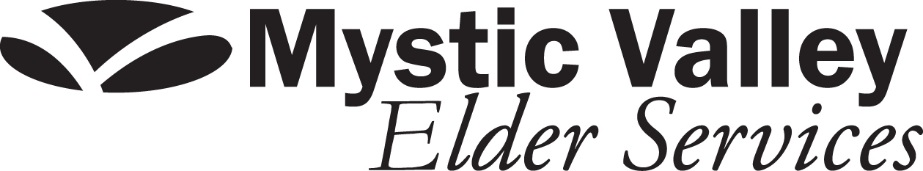 Fòmilè Plent ADA ak Tit VI Dwa SivilNon Pleyan an an					Nimewo Telefòn Pleyan an:			Adrès kay Pleyan an: 				Vil, Eta, Kòd Postal Pleyan an:			Adrès Imel Pleyan an: 				Non moun oswa òganizasyon ou kwè ki diskriminen an:Endike nati swadizan diskriminasyon an (tcheke tout sa ki aplikab):Lokal swadizan Ensidan an: 	.Dat swadizan Ensidan an:              	Kilès ou di ki se swadizan viktim diskriminasyon an? Oumenm Yon lòt moun, tanpri presize: 	. Yon Klas Moun, tanpri presize: 	Tanpri dekri plent ou an epi mete detay espesifik tankou non, dat, lè, ak temwen yo. Detaye osi klèman ke posib sa ki te pase yo epi ou ka ajoute materyèl anplis.Èske w te depoze plent sa a bay nenpòt lòt ajans (federal, eta oswa lokal)? Wi, tanpri presize: . NonSiyati: _______________________________ Dat: ___________________Tanpri poste fòmilè plent sa a voye bay:Director of Quality Improvement and EvaluationMystic Valley Elder Services, Inc.300 Commercial Street, #19Malden, MA 02148Oswa voye Imel bay: LBeauregard@mves.org  Kategori ki pwoteje dapre Lwa sou Dwa Sivil Tit VI 1964Kategori ki pwoteje dapre ADA oswa lòt Lwa federal ak/oswa eta Ras Andikap Koulè Laj Orijin Nasyonal (Lang) Sèks Lòt 